WBD Reportedly Preps Sports Tier For MaxWarner Bros. Discovery plans to launch a Max sports tier, sources tell CNBC. The "Bleacher Report" will start by simulcasting Major League Baseball games during the October playoffs and will not include exclusive games until at least 2024.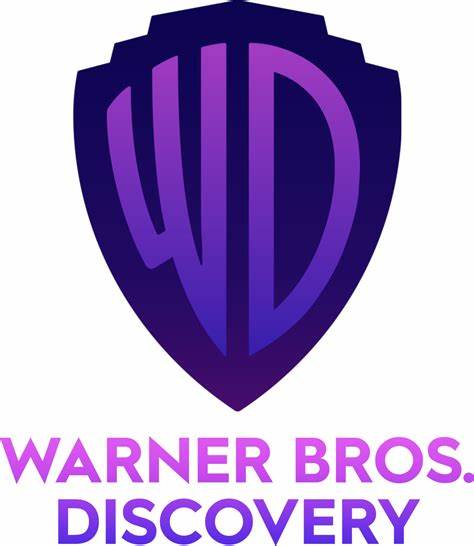 CNBC 8.7.23https://www.cnbc.com/2023/08/07/warner-bros-discovery-targets-max-streaming-sports-tier-for-october.html